     Spoločnosť MIKROP Slovensko s.r.o. si Vás dovoľuje pozvať na seminár organizovaný v spolupráci  so Slovenskou poľnohospodárskou univerzitou v Nitre a Zväzom chovateľov koní na Slovensku, ktorý sa bude konať 24. 11. 2022 -  Výskumné centrum AgroBio Tech SPU v Nitre, Trieda Andreja Hlinku 1-2, 949 01, Nitra – Chrenová v čase od 9,00 do 14,00 hodSeminár je určený pre priateľov, chovateľov, majiteľov koní, odborných pracovníkov  a veterinárnych lekárov.     Vzhľadom  na efektívne využitie časového plánu odborných prednášok odporúčame  príchod 0,5-1 hodinu vopred (8,00-8,30 hod. – prezentácia). Seminár je bezplatný, kapacitne však obmedzený.  Nakoľko po naplnení maximálneho počtu Vás už nebudeme môcť zaregistrovať, prosíme o včasné zaslanie návratky mailom a následne Vám spätne potvrdíme registráciu. Veríme, že Vás dané témy oslovia a poskytnú  dostatok informácií a odpovedí na otázky týkajúce sa chovu a výživy koní.	NÁVRATKAV prípade záujmu odošlite vyplnenú záväznú návratku na adresu spoločnosti: MIKROP Slovensko, s.r.o., Priemyselná 5, 917 01 Trnava, IČO: 31717063, DIČ DPH: SK2020514958, Tel: +421 33 3240 400, Fax: +421 32 3236 837, alebo e-mail: mikrop@mikrop.sk, WEB: www.mikrop.skMeno a priezvisko:.......................................................................................................................Pracovisko a adresa:....................................................................................................................Kontaktný e-mail a telefón:..........................................................................................................Meno a priezvisko:.......................................................................................................................Pracovisko a adresa:....................................................................................................................Kontaktný e-mail a telefón:..........................................................................................................Meno a priezvisko:.......................................................................................................................Pracovisko a adresa:....................................................................................................................Kontaktný e-mail a telefón:..........................................................................................................Meno a priezvisko:.......................................................................................................................Pracovisko a adresa:....................................................................................................................Kontaktný e-mail a telefón:..........................................................................................................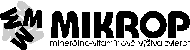 